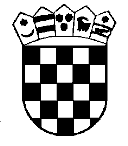      Republika Hrvatska Županijski sud u Osijeku Osijek, Europska avenija 7Poslovni broj Gž R-425/2019-2U     I M E     R E P U B L I K E    H R V A T S K ER J E Š E N J E	Županijski sud u Osijeku, po sutkinji Snježani Androš, kao sucu pojedincu, u građansko pravnoj stvari tužitelja I. H., OIB: ..., iz M. N., ..., zastupanog po G. J., odvjetniku u O. d. M. i J. iz O. protiv tuženika O. ž. b. N., OIB: ..., iz N., ..., zastupane po punomoćnicima, odvjetnicima iz O. d. R. i P. iz O., radi isplate, rješavajući žalbu tuženika i R. H., OIB: ... za M. z., zastupanog po O. d. o. u O., G. u. o., protiv rješenja Općinskog suda u Đakovu od 10. rujna 2019. broj Pr-11/2019-16, dana 5. studenog 2019.,r i j e š i o     j e     	Žalba tuženika i žalba R. H. se prihvaćaju, te se rješenje Općinskog suda u Đakovu od 10. rujna 2019. broj Pr-11/2019-16 preinačava tako da sada glasi:	Prihvaća se sudjelovanje R. H. kao umješača na strani tuženika u ovoj pravnoj stvari.Obrazloženje	Rješenjem suda prvog stupnja odlučeno je:"Odbija se sudjelovanje umješača Financijske agencije te R. H. u ovoj parnici zbog nepostojanja pravnog interesa umješača."Ovo rješenje pravovremeno podnesenom žalbom pobija tuženik iz razloga označenih u članku 353. st. 1. toč. 3. Zakona o parničnom postupku ("Narodne novine" broj 53/91., 91/92., 112/99., 88/01., 117/03., 88/05., 2/07., 84/08., 96/08., 123/08., 57/11., 148/11. – pročišćeni tekst, 25/13., 28/13. i 89/14., dalje ZPP), s prijedlogom da se pobijano rješenje preinači i dopusti R. H. miješanje u svojstvu umješača na strani tuženika u predmetnoj pravnoj stvari. Ovo rješenje pravovremeno podnesenom žalbom pobija i R. H. iz razloga označenih u članku 353. st. 1. toč.  3. ZPP, s prijedlogom da se pobijano rješenje preinači u pravcu žalbenih navoda.  	Žalbe su osnovane.	Pobijanim rješenjem prvostupanjski sud odbija sudjelovanje R. H. i Financijske agencije kao umješača na strani tuženika, jer nalazi da nemaju pravni interes za miješanje u predmetnoj parnici.	Prvostupanjski sud je nakon ukidbene odluke ovoga suda poslovni broj Gž R-... od 4. travnja 2019. obavijestio treće osobe FINA-u i R. H. o ovoj parnici po prijedlogu tuženika, sve sukladno odredbi čl. 211. ZPP-a.	R. H. je podneskom od 20. svibnja 2019. izvijestila sud da ima pravni interes sudjelovati u ovoj parnici kao umješač na strani tuženika i dala izjavu o stupanju u parnicu u svojstvu umješača na strani tuženika.	Osnovano R. H. i tuženik u žalbenim navodima ističu da R. H. ima pravni interes za miješanje na strani tuženika u ovoj pravnoj stvari.	Prema stavu ovog suda pravni interes R. H. ogleda se u činjenici da se uspjeh tuženika u ovoj pravnoj stvari može posredno odraziti na pravni interes R. H..	Nije sporno da je osnivač tuženice O.-b. ž., no valja ukazati da se tuženica financira iz sredstava Hrvatskog zavoda za zdravstveno osiguranje, županijskog i državnog proračuna, te donacija i vlastitih prihoda.	Stoga postoji pravni interes R. H. za sudjelovanje na strani tuženika u svojstvu umješača u ovoj pravnoj stvari, jer se tuženica dijelom financira i sredstvima državnog proračuna.	U pravu je tuženik kada u žalbenim prigovorima ističe da je u pobijanom rješenju prvostupanjski sud odlučio mimo zahtjeva kada je odbio sudjelovanje umješača Financijske agencije. Ovo stoga što Financijska agencija nije niti dala izjavu o stupanju u parnicu kao umješač na strani tuženika, u smislu čl. 206. st. 3. ZPP-a.	Budući prema stavu ovog suda R. H. ima pravni interes za sudjelovanje u ovoj parnici na strani tuženika, to je preinačena odluka suda prvog stupnja i prihvaćeno sudjelovanje R. H. kao umješača u ovoj pravnoj stvari.	Slijedom izloženog, a temeljem odredbe čl. 380. toč. 3. ZPP-a odlučeno je kao u izreci rješenja.	U Osijeku 5. studenog 2019.     SutkinjaSnježana Androš, v.r.